КУКЛА МартиничкиАвтор сказки: Татьяна Кирюшатова 
Иллюстрации: Мария Шамова, разные интернет-источники. 

Жила-была в одном селе девочка по имени Дарьюшка. Жила она с отцом да с родной матушкой, а еще при них дед да бабушка. Сестриц да братиков у Дарьюшки много было, только все уже большенькие, а Дарьюшка всех меньше. 

В ту пору зима долгая-предолгая приключилась. Как не глянет мать в окно, все охает: 

- Где же весна заблудилася? Что же снег белый лежит да не тает? Что же жаворонков не видно? Что же солнышко не пригревает? 

Семья Дарьюшкина жила тогда небогато. По весне отец с матерью да старшие братья с сестрами ходили по людям на разную работу наниматься. До поздней осени в полях работали, спины не разгибали. А зимой, какая работа, когда снег кругом? 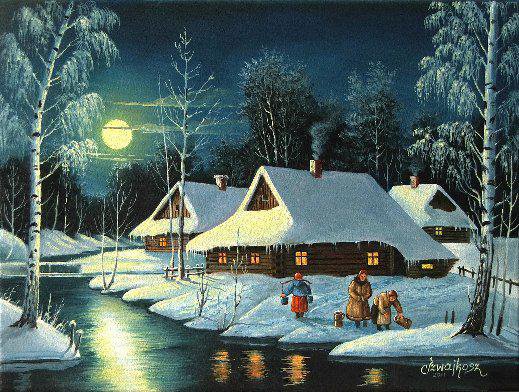 - Бабушка, - спрашивает однажды Дарьюшка. – А почему весна все никак не приходит? 

- Не знаю, деточка, - отвечает бабушка. – Заблудилась, наверное, никак до нашего села не доберется. 

Вот уже и запасы все, что на зиму делали, закончились. Совсем худо стало Дарьюшкиной семье: ни картошки, ни крупы, ни муки не осталось. 

Подумала-подумала тогда Дарьюшка и пока мать с бабушкой да сестрицами замешкались, надела на ноги теплые валенки, натянула тулупчик да бежать из хаты: 

- Вот пойду, - говорит, - отыщу Весну-Красну, приведу в наше село всем на радость. 

Шла она шла, два поля прошла. В сугробах вязнет, выбирается да дальше идет. 

- Весна-Красна! – кличет Дарьюшка. – Ты где? Отзовись! 

Добралась Дарьюшка до дремучего леса. 

- Ох, и лес какой, - удивляется девочка. – Наверное, в нем Весна и заблудилась. 

Идет Дарьюшка по лесу. Днем-то ничего: березки, дубы да ели. А как стемнело, страшно ей стало: совы с веток глаза таращат, вдалеке волки воют. Тут как назло мороз крепчать стал. Расплакалась Дарьюшка, из сил выбилась, упала под деревом и лежит, дальше идти не может. 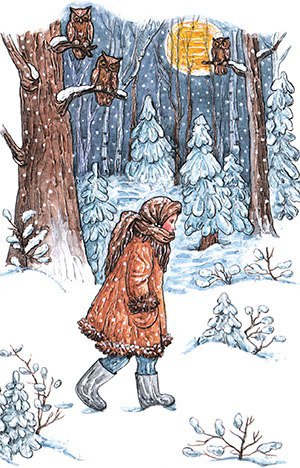 Мало ли много ли времени прошло, открыла Дарьюшка глаза, смотрит, лежит она на пуховой перинке, теплым одеялком укрыта, в печи огонь горит, на столе самовар стоит, а у окошка сидит старуха древняя-предревняя в руках у нее веретено волчком вертится. 

Увидала старуха, что Дарьюшка глаза открыла, веретено в сторону отложила, подсела поближе к девочке. 

- Ну, вот и проснулась. А я думала, ты совсем уж околела. 

Дарьюшка глядит на старуху, да так тихонечко спрашивает: 

- Бабушка, а ты кто такая? Ведьма? 

Старуха смеется: 

- Глупые ведьмой кличут, а кто поумнее знахаркой считает. Я тут в лесу триста лет живу. Каждое деревце знаю, каждую травку, да каждую ягодку. 

- Бабушка, - осмелела тут Дарьюшка. – Я Весну-Красну ищу. Ты ее не видела? 

- Не видела, - вздыхает старуха. – В этом году ее еще никто не видел. Ты давай-ка, деточка, поспи еще, а завтра что-нибудь придумаем. 

Утром Дарьюшка только глаза открыла, старуха ее к себе подзывает. 

- Вот тебе клубок красных ниточек. Садись рядышком, научу тебя куколок Мартиничек делать. 

Сделала Дарьюшка куколку. 

- А что теперь, бабушка? 

- Что-то, - отвечает старуха, - делай еще, одной мало будет. 

Весь день делала Дарьюшка Мартиничек. К вечеру устала, упала на кровать да крепким сном и уснула. 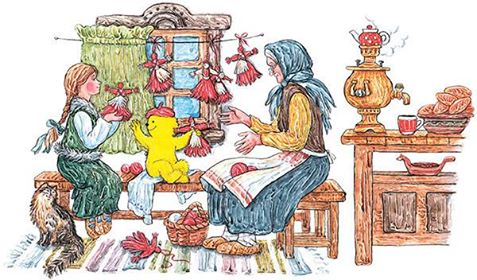 Поутру смотрит, нет куколок. 

- Бабушка, - кричит Дарьюшка, - где ж все куколки? 

- Пока ты спала – бока отлеживала, я твоих куколок по деревьям развешивала да весну зазывала. 

- Только что-то весны не видать, как лежал снег, так и лежит. 

- Знать мало куколок, садись еще делай. 

Два дня до позднего вечера Дарьюшка рук не покладала, мартиничек делала, а старуха их по деревьям развешивала. 

На третий день Дарьюшка выглянула в окошко, а береза, что под окном вся красная. 

- Ой! – удивилась девочка. 

- Чего ойкаешь? – смеется старуха. – Неужто Мартиничек своих не признала? 

- Признала, - отвечает Дарьюшка. 

- А ты гляди внимательней: снег-то сходить начал. 

- И то правда! – радуется девочка. 

- Да и солнышко с небес веселее смотрит. Стало быть, весна где-то рядом. Пришла она в наш край вслед за куколками. 

День за днем быстро идет. Не успели оглянуться, как снег совсем сошел да зеленая травка показалась. 

- Дорога уже просохла, - говорит однажды Дарьюшке старуха, – пора тебе домой собираться. 

- А я дорогу не помню, - говорит девочка. 

- Я тебя на тропинку выведу, - говорит старуха, - а вдоль тропинки все березки одна за одной стоят все красные от твоих Мартиничек. Вот по ним из леса и выберешься, а там и твое село видать. 

Сказано-сделано. Вышла девочка из леса. Увидала родное село, обрадовалась. Побежала скорее к отцу да к матери. Вся семья как увидала Дарьюшку, давай ее обнимать, целовать. 

- Мы уж как тебя искали-искали, - причитает матушка, - днем с огнем отыскать не могли. 

- А я весну искала, - отвечает девочка. 

Принялась им Дарьюшка рассказывать как у старухи-знахарки жила, как Мартиничек делала, как весна дорогу в их край по Мартиничкам нашла. 

Все слушают да удивляются. А как совсем потеплело, повела всех Дарьюшка в лес, чтобы показать березки красные от Мартиничек, да со старухой-знахаркой познакомить. Только березки уже стояли не красные, а зеленые, Мартиничек и след простыл. И тропинки, по которой Дарьюшка из леса вышла, будто и не было вовсе. 

А ночью Дарьюшке сон привиделся, как стоит перед ней сама Весна-Красна в красном сарафане, на голове венок из красных цветов да березовых веточек с молодыми листиками. Стоит весна, улыбается да говорит Дарьюшке: 

- Разлетелись Мартинички, будто птички малые, а ниточки красные я на сарафан себе пустила да на ленты атласные. Спасибо тебе, Дарьюшка, что помогла мне путь-дорогу найти да в беде не оставила. 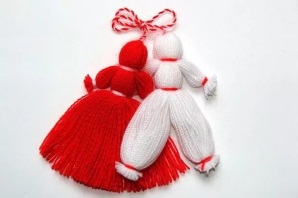 